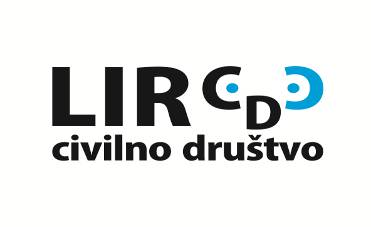 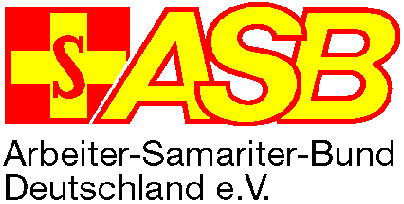 UGOVORI ZA GRANTOVE DODIJELJENI u novembru 2019.Naziv: Podrška projektima organizacija civilnog društva (OCD) – pružateljima socijalnih usluga u BiH u sklopu projekta„ Promovisanje i zaštita prava ugrožene djece “Broj ugovoraGlavni aplikant Trajanje aktivnosti                    (u mjesecima)Iznos granta (EUR)BOS 1901-14Udruženje “Žene sa Une”, Bihać63000 BOS 1901-15"Udruženja za pomoć djeci i omladini sa posebnim potrebama „Tračak nade”, Foča"62997 BOS 1901-16Asocijacija za razvoj LEDA, Zenica62995 BOS 1901-17CENTAR ZA PSIHOLOŠKU PODRŠKU ,,SENSUS’’, Mostar82990BOS 1901-18Udruženje „Zemlja djece u BiH“ Tuzla72970 BOS 1901-19Udruženje Nova Generacija, Banja Luka 72994 BOS 1901-20Udruženje roditelja hendikepirene djece i omladine ,,Leptir,, Srebrenica63000 BOS 1901-21Udruženje građana Centar za lični rast i razvoj Prijedor82998 BOS 1901-22Udruženje gradjanki Grahovo, Bosansko Grahovo83000 BOS 1901-23"Udruženje građana za promociju obrazovanja Roma,,Otaharin", Bijeljina62999 